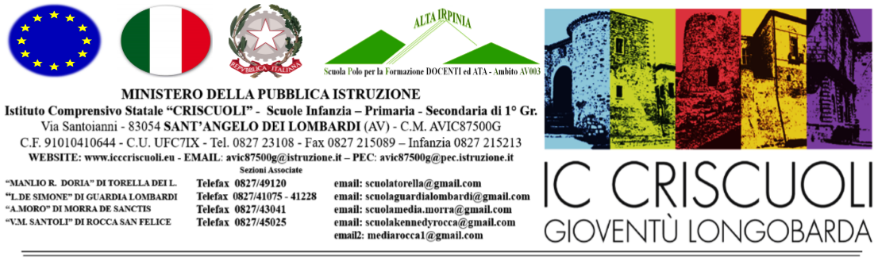 TAB. Continuità Didattica “IC Criscuoli”  Plesso di: ___________________________________Calendario incontri -  Anno Scolastico 2021/2022*Indicare data e ore di eventuali incontri già effettuati e orientativamente di  quelli che  si intendono svolgere nel periodo 15 Maggio / 8 Giugno 2022.Sant’Angelo dei Lombardi, ……….                                                                                                                                                                                                                                                                                         Referente di Plesso:  Prof……………………………………..Continuità didattica – Infanzia / Primaria Continuità didattica – Infanzia / Primaria Continuità didattica – Infanzia / Primaria Continuità didattica – Infanzia / Primaria Continuità didattica – Infanzia / Primaria Continuità didattica – Infanzia / Primaria N.Data/ore*Classi PonteInsegnanti coinvoltiInsegnanti coinvoltiAttività (sintesi)N.Data/ore*Classi PonteInfanziaPrimariaAttività (sintesi)1H:Inf. 5 anni / 1^ Primaria2H:Inf. 5 anni / 1^ PrimariaContinuità didattica – Primaria/ Secondaria I grado Continuità didattica – Primaria/ Secondaria I grado Continuità didattica – Primaria/ Secondaria I grado Continuità didattica – Primaria/ Secondaria I grado Continuità didattica – Primaria/ Secondaria I grado Continuità didattica – Primaria/ Secondaria I grado N.Data/ore*Classi PonteInsegnanti coinvoltiInsegnanti coinvoltiAttività (sintesi)N.Data/ore*Classi PontePrimariaSecondaria I gr.Attività (sintesi)1H:Classe V / Classe I Sec.2H:Classe V / Classe I Sec.